Unit 2 Lesson 16: Elimination1 Which One Doesn’t Belong: Systems of Equations (Warm up)Student Task StatementWhich one doesn’t belong?A:B:C:D:2 Examining Equation PairsStudent Task StatementHere are some equations in pairs. For each equation:Find the -intercept and -intercept of a graph of the equation.Find the slope of a graph of the equation. and  and  and  and What do you notice about the pairs of equations?Choose one pair of equations and rewrite them into slope-intercept form (). What do you notice about the equations in this form?3 Making the CoefficientStudent Task StatementFor each question,What number did you multiply the equation by to get the target coefficient?What is the new equation after the original has been multiplied by that value?Multiply the equation  so that the coefficient of  is 9.Multiply the equation  so that the coefficient of  is 1.Multiply the equation  so that the coefficient of  is -5.Multiply the equation  so that the coefficient of  is -8.Multiply the equation  so that the coefficient of  is 3.Multiply the equation  so that the coefficient of  is 3.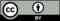 © CC BY 2019 by Illustrative Mathematics®